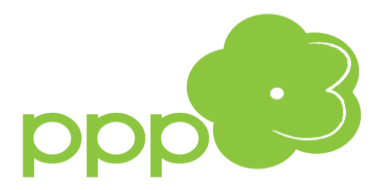 „Wspieranie rozwoju dzieci zdolnych w wieku 5-7 lat”    _________________________________________________________________________Dla kogo?Zapraszamy dzieci w wieku 5-7 lat (przedszkole, klasa 0-1 SP) z placówek żoliborskich o stwierdzonym przez psychologa poziomie rozwoju intelektualnego powyżej przeciętnej normy, które posiadają wysoki poziom zdolności ogólnych lub specjalnych, dużą ciekawość poznawczą, wielość lub oryginalność zainteresowań.Dlaczego warto?Dzieci będą miały okazję rozwinąć swe umiejętności społeczne (w tym umiejętność współpracy z innymi), inteligencję emocjonalną oraz zdolności twórcze. Podczas zajęć będą miały także możliwość poznania swoich mocnych stron, zainteresowań i zdolności.Dla rodziców przewidziane są jednorazowe warsztaty, podczas których dowiedzą się jak twórczo bawić się z dzieckiem i jak dbać o jego harmonijny rozwój.Kiedy?Zajęcia odbywają się w czwartki w godz. 16.15 – 17.45 przez ok. 10-12 tygodni (jedno półrocze roku szkolnego).Grupa rozpoczyna zajęcia na początku października w danym roku szkolnym. Kto prowadzi warsztaty?Psychologowie z Poradni Psychologiczno-Pedagogicznej nr 3: mgr Hanna Domaradzka, mgr Dorota Ziółek. Jak zapisać dziecko?Warunkiem uczestnictwa dziecka w zajęciach jest złożenie przez rodziców pisemnego wniosku w sekretariacie Poradni („Wniosek o objęcie dziecka zajęciami specjalistycznymi w poradni” jest dostępny w sekretariacie i na stronie internetowej Poradni w zakładce „druki do pobrania”).Wnioski można składać do 15 września, a ich rozpatrywanie odbywa się do końca września.W ramach rekrutacji możliwe jest zaproszenie rodziców i dziecka na indywidualne spotkanie z psychologami prowadzącymi w celu lepszego rozpoznania potrzeb, oczekiwań bądź trudności dziecka. Rodzice zostaną powiadomieni telefonicznie lub mailowo o przyjęciu bądź nieprzyjęciu dziecka na zajęcia.Serdecznie zapraszamy